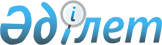 2021-2023 жылдарға арналған Күршім ауданының бюджеті туралыШығыс Қазақстан облысы Күршім аудандық мәслихатының 2020 жылғы 25 желтоқсандағы № 58/3-VI шешімі. Шығыс Қазақстан облысы Әділет департаментінде 2020 жылғы 31 желтоқсанда № 8273 болып тіркелді
      ЗҚАИ-ның ескертпесі.
      Құжаттың мәтінінде түпнұсқаның пунктуациясы мен орфографиясы сақталған.
      Қазақстан Республикасының 2008 жылғы 4 желтоқсандағы Бюджет кодексінің 73, 75 баптарына, Қазақстан Республикасының 2001 жылғы 23 қаңтардағы "Қазақстан Республикасындағы жергілікті мемлекеттік басқару және өзін-өзі басқару туралы" Заңының 6 бабы 1 тармағының 1) тармақшасына және "2021-2023 жылдарға арналған облыстық бюджет туралы" Шығыс Қазақстан облыстық мәслихатының 2020 жылғы 14 желтоқсандағы № 44/495-VI (Нормативтік құқықтық актілерді мемлекеттік тіркеу тізілімінде 7989 нөмірімен тіркелген) шешіміне сәйкес, Күршім аудандық мәслихаты ШЕШІМ ҚАБЫЛДАДЫ:
      1. 2021-2023 жылдарға арналған аудандық бюджет тиісінше 1, 2, 3 қосымшаларға сәйкес, соның ішінде 2021 жылға мынадай көлемдерде бекітілсін:
      1) кірістер - 8304242,9 мың теңге, соның ішінде:
      салықтық түсімдер - 1066969,0 мың теңге;
      салықтық емес түсімдер - 23566,5 мың теңге;
      негізгі капиталды сатудан түскен түсімдер - 7569,0 мың теңге;
      трансферттердің түсімі - 7206138,4 мың теңге;
      2) шығындар - 8386083,2 мың теңге;
      3) таза бюджеттік кредит беру - 72166,2 мың теңге;
      бюджеттік кредиттер - 100162,2 мың теңге;
      бюджеттік кредиттерді өтеу - 27996,0 мың теңге;
      4) қаржы активтерімен жасалатын операциялар бойынша сальдо - 0,0 мың теңге;
      қаржы активтерін сатып алу - 0,0 мың теңге;
      5) бюджет тапшылығы (профицит) - - 176510,4 мың теңге;
      6) бюджет тапшылығын қаржыландыру (профицитті пайдалану) - 176510,4 мың теңге:
      қарыздардың түсуі - 99509,0 мың теңге;
      қарыздарды өтеу - 27996,0 мың теңге;
      бюджет қаражатының пайдаланылатын қалдықтары - 104997,4 мың теңге.
      Ескерту. 1-тармақ жаңа редакцияда - Шығыс Қазақстан облысы Күршім аудандық мәслихатының 09.12.2021 № 12/2-VII шешімімен (01.01.2021 бастап қолданысқа енгізіледі).


      2. Облыстық бюджеттен аудандық бюджетке 2021 жылға берілген субвенция көлемі 5692408 мың теңге, 2022 жылға 5791110 мың теңге, 2023 жылға 5791110 мың теңге сомасында аудандық бюджетте ескерілсін.
      3. Аудандық бюджеттен жергілікті өзін-өзі басқаруға ауысатын субвенция көлемі 220805 мың теңге қаражатты, 2021 жылға арналған аудандық бюджеттен қарастырылсын, соның ішінде:
      Күршім ауылдық округіне - 4342 мың теңге;
      Марқакөл ауылдық округіне - 15763 мың теңге;
      Сарыөлең ауылдық округіне - 21636 мың теңге;
      Қалжыр ауылдық округіне -17029 мың теңге;
      Бурановскому ауылдық округіне - 23577 мың теңге;
      Қалгуты ауылдық округіне - 21642 мың теңге;
      Куйған ауылдық округіне - 19570 мың теңге;
      Маралды ауылдық округіне - 20050 мың теңге;
      Абай ауылдық округіне - 19932 мың теңге;
      Ақбұлақ ауылдық округіне - 18936 мың теңге;
      Балықшы ауылдық округіне - 20211 мың теңге;
      Төсқайың ауылдық округіне - 18117 мың теңге.
      4. Қазақстан Республикасының 2015 жылғы 23 қарашадағы Еңбек кодексінің 139 бабының 9 тармағына сәйкес, азаматтық қызметшілер болып табылатын және ауылдық жерде жұмыс істейтін әлеуметтік қамсыздандыру, мәдениет саласындағы мамандарға, егер Қазқстан Республикасының заңдарында өзгеше белгіленбесе, жергілікті өкілді органдардың шешімі бойынша бюджет қаражаты есебінен қызметтің осы түрлерімен қалалық жағдайда айналысатын азаматтық қызметшілердің айлықақыларымен және мөлшерлемелерімен салыстырғанда жиырма бес пайызға жоғарлатылған лауазымдық айлықақылар мен тарифтік мөлшерлемелер белгіленсін.
      Азаматтық қызметшілер болып табылатын және ауылдық жерде жұмыс істейтін әлеуметтік қамсыздандыру, мәдениет саласындағы мамандар лауазымдарының тізбесін жергілікті өкілді органмен келісу бойынша жергілікті атқарушы орган айқындайды.
      5. Шығыс Қазақстан облыстық мәслихатының "2021-2023 жылдарға арналған облыстық бюджеті туралы" 2020 жылғы 14 желтоқсандағы № 44/495-VI (Нормативтік құқықтық актілерді мемлекеттік тіркеу тізілімінде 7989 нөмірімен тіркелген) шешіміне сәйкес ауданның бюджетінде 2021 жылға арналған әлеуметтік салық, жеке табыс салығы бойынша кірістерді бөлу нормативтері 100 пайыз орындауға қабылдансын.
      6. Ауданның жергілікті атқарушы органының 2021 жылға арналған резерві 19840 мың теңге сомасында бекітілсін.
      7. 2021 жылға арналған аудандық бюджеттен жергілілікті өзін өзі басқаруға бөлінетін нысаналы трансферттер Шығыс Қазақстан облысы Күршім ауданы әкімдігінің қаулысымен анықталады.
      8. 2021 жылға арналған аудандық бюджетте облыстық бюджеттен бөлінген 34796 мың теңге ағымдағы нысаналы трансферттер қарастырылсын.
      9. 2021 жылға арналған аудандық бюджетте республикалық бюджеттен бөлінген 712595 мың теңге ағымдағы нысаналы трансферттер қарастырылсын.
      10. 2021 жылға арналған аудандық бюджетте республикалық бюджеттен бөлінген 250000 мың теңге дамуға арналған нысаналы трансферттер қарастырылсын.
      11. 2021 жылға арналған аудандық бюджетте республикалық бюджеттен бөлінген мамандарға әлеуметтік қолдау шараларын көрсетуге 131265 мың теңгеге кредиттер қарастырылсын.
      12. 4 қосымшаға сәйкес Күршім аудандық мәслихатының кейбір шешімдерінің күші жойылды деп танылсын.
      Ескерту. 12-тармақ жаңа редакцияда - Шығыс Қазақстан облысы Күршім аудандық мәслихатының 16.03.2021 № 3/2-VII шешімімен (01.01.2021 бастап қолданысқа енгізіледі).


      13. Осы шешім 2021 жылдың 1 қаңтардан бастап қолданысқа енгізіледі. 2021 жылға арналған аудандық бюджет
      Ескерту. 1-қосымша жаңа редакцияда - Шығыс Қазақстан облысы Күршім аудандық мәслихатының 09.12.2021 № 12/2-VII шешімімен (01.01.2021 бастап қолданысқа енгізіледі). 2021 жыл 2022 жылға арналған аудандық бюджет 2022 жыл 2023 жылға арналған аудандық бюджет 2023 жыл Күршім аудандық мәслихатының күші жойылған кейбір шешiмдерiнiң тiзбесi
      1) "2020-2022 жылдарға арналған Күршім ауданының бюджеті туралы" 2019 жылғы 24 желтоқсандағы № 45/3-VI шешімі (Нормативтік құқықтық актілерді мемлекеттік тіркеу тізілімінде 6481 нөмірімен тіркелген, 2020 жылғы 14 қаңтардағы Қазақстан Республикасының нормативтік құқықтық актілерінің электрондық түрдегі Эталондық бақылау банкінде жарияланған);
      2) "2020-2022 жылдарға арналған Күршім ауданының бюджеті туралы" Күршім аудандық мәслихатының 2019 жылғы 24 желтоқсандағы № 45/3-VI шешіміне өзгерістер енгізу туралы" 2020 жылғы 26 наурыздағы № 47/2-VI шешімі (Нормативтік құқықтық актілерді мемлекеттік тіркеу тізілімінде 6856 нөмірімен тіркелген және 2020 жылғы 14 сәуірдегі Қазақстан Республикасының нормативтік құқықтық актілерінің электрондық түрдегі Эталондық бақылау банкінде жарияланған);
      3) "2020-2022 жылдарға арналған Күршім ауданының бюджеті туралы" Күршім аудандық мәслихатының 2019 жылғы 24 желтоқсандағы № 45/3-VI шешіміне өзгерістер енгізу туралы" 2020 жылғы 24 сәуірдегі № 49/4-VI шешімі (Нормативтік құқықтық актілерді мемлекеттік тіркеу тізілімінде 7036 нөмірімен тіркелген және 2020 жылғы 06 мамырдағы Қазақстан Республикасының нормативтік құқықтық актілерінің электрондық түрдегі Эталондық бақылау банкінде жарияланған);
      4) "2020-2022 жылдарға арналған Күршім ауданының бюджеті туралы" Күршім аудандық мәслихатының 2019 жылғы 24 желтоқсандағы № 45/3-VI шешіміне өзгерістер енгізу туралы" 2020 жылғы 24 маусымдағы № 50/2-VI шешімі (Нормативтік құқықтық актілерді мемлекеттік тіркеу тізілімінде 7297 нөмірімен тіркелген және 2020 жылғы 16 шілдедегі Қазақстан Республикасының нормативтік құқықтық актілерінің электрондық түрдегі Эталондық бақылау банкінде жарияланған);
      5) "2020-2022 жылдарға арналған Күршім ауданының бюджеті туралы" Күршім аудандық мәслихатының 2019 жылғы 24 желтоқсандағы № 45/3-VI шешіміне өзгерістер енгізу туралы" 2020 жылғы 11 тамыздағы № 52/6-VI шешімі (Нормативтік құқықтық актілерді мемлекеттік тіркеу тізілімінде 7460 нөмірімен тіркелген және 2020 жылғы 24 тамыздағы Қазақстан Республикасының нормативтік құқықтық актілерінің электрондық түрдегі Эталондық бақылау банкінде жарияланған);
      6) "2020-2022 жылдарға арналған Күршім ауданының бюджеті туралы" Күршім аудандық мәслихатының 2019 жылғы 24 желтоқсандағы № 45/3-VI шешіміне өзгерістер енгізу туралы" 2020 жылғы 11 қыркүйектегі № 53/2-VI шешімі (Нормативтік құқықтық актілерді мемлекеттік тіркеу тізілімінде 7553 нөмірімен тіркелген және 2020 жылғы 29 қыркүйектегі Қазақстан Республикасының нормативтік құқықтық актілерінің электрондық түрдегі Эталондық бақылау банкінде жарияланған);
      7) "2020-2022 жылдарға арналған Күршім ауданының бюджеті туралы" Күршім аудандық мәслихатының 2019 жылғы 24 желтоқсандағы № 45/3-VI шешіміне өзгерістер енгізу туралы" 2020 жылғы 21 қазандағы № 55/2-VI шешімі (Нормативтік құқықтық актілерді мемлекеттік тіркеу тізілімінде 7757 нөмірімен тіркелген және 2020 жылғы 08 қарашадағы Қазақстан Республикасының нормативтік құқықтық актілерінің электрондық түрдегі Эталондық бақылау банкінде жарияланған);
      8) "2020-2022 жылдарға арналған Күршім ауданының бюджеті туралы" Күршім аудандық мәслихатының 2019 жылғы 24 желтоқсандағы № 45/3-VI шешіміне өзгерістер енгізу туралы" 2020 жылғы 25 қарашадағы № 57/2-VI шешімі (Нормативтік құқықтық актілерді мемлекеттік тіркеу тізілімінде 7931 нөмірімен тіркелген және 2020 жылғы 08 желтоқсандағы Қазақстан Республикасының нормативтік құқықтық актілерінің электрондық түрдегі Эталондық бақылау банкінде жарияланған).
					© 2012. Қазақстан Республикасы Әділет министрлігінің «Қазақстан Республикасының Заңнама және құқықтық ақпарат институты» ШЖҚ РМК
				
      Сессия төрағасы 

А. Бахтияров

      Күршім аудандық мәслихат хатшысы 

Л. Кемешева
Күршім 
аудандық мәслихатының 
2020 жылғы 25 желтоқсандағы 
№ 58/3-VI шешіміне 1-қосымша
Санаты
Санаты
Санаты
Санаты
Барлығы (мың теңге)
Сыныбы
Сыныбы
Сыныбы
Барлығы (мың теңге)
Iшкi сыныбы
Iшкi сыныбы
Барлығы (мың теңге)
Атауы
Барлығы (мың теңге)
1
2
3
4
5
І. КІРІСТЕР
8304242,9
1
Салықтық түсімдер
1066969,0
01
Табыс салығы
586628,0
1
Корпоративтік табыс салығы
93600,0
2
Жеке табыс салығы
493028,0
03
Әлеуметтiк салық
411202,0
1
Әлеуметтік салық
411202,0
04
Меншiкке салынатын салықтар
43100,0
1
Мүлiкке салынатын салықтар
43100,0
05
Тауарларға, жұмыстарға және қызметтерге салынатын iшкi салықтар
22983,0
2
Акциздер
1769,0
3
Табиғи және басқа да ресурстарды пайдаланғаны үшiн түсетiн түсiмдер
15665,0
4
Кәсiпкерлiк және кәсiби қызметтi жүргiзгенi үшiн алынатын алымдар
5549,0
08
Заңдық мәнді іс-әрекеттерді жасағаны және (немесе) оған уәкілеттігі бар мемлекеттік органдар немесе лауазымды адамдар құжаттар бергені үшін алынатын міндетті төлемдер
3056,0
1
Мемлекеттік баж
3056,0
2
Салықтық емес түсiмдер
23566,5
01
Мемлекеттік меншіктен түсетін кірістер
2173,0
1
Мемлекеттік кәсіпорындардың таза кірісі бөлігінің түсімдері
28,0
5
Мемлекет меншігіндегі мүлікті жалға беруден түсетін кірістер
1430,0
7
Мемлекеттік бюджеттен берілген кредиттер бойынша сыйақылар
29,0
9
Мемлекеттік меншіктен түсетін басқа да кірістер
686,0
04
Қаржыландырылатын мемлекеттік мекемелер салатын айыппұлдар, өсімпұлдар, санкциялар, өндіріп алулар мемлекеттік бюджеттен, сондай-ақ бюджеттен ұсталатын және қаржыландырылатын (шығыстар сметасы) Қазақстан Республикасы Ұлттық Банкі
1994,0
1
Қаржыландырылатын мемлекеттік мекемелер салатын айыппұлдар, өсімпұлдар, санкциялар, өндіріп алулар мемлекеттік бюджеттен, сондай-ақ бюджеттен ұсталатын және қаржыландырылатын (шығыстар сметасы) Қазақстан Республикасы Ұлттық Банкі
1994,0
06
Басқа да салықтық емес түсімдер
19399,5
1
Басқа да салықтық емес түсімдер
19399,5
3
Негізгі капиталды сатудан түсетін түсімдер
7569,0
03
Жерді және материалдық емес активтерді сату
7569,0
1
Жерді сату
7569,0
4
Трансферттердің түсімдері
7206138,4
01
Төмен тұрған мемлекеттік басқару органдарынан түсетін трансферттер
23,4
3
Аудандық манызы бар қалалардың ауылдардың кенттердің ауылдық округтардың бюджеттерінен трансферттер
23,4
02
Мемлекеттік басқарудың жоғары тұрған органдарынан түсетін трансферттер
7206115,0
 2
Облыстық бюджеттен түсетін трансферттер
7206115,0
Функционалдық топ
Функционалдық топ
Функционалдық топ
Функционалдық топ
Функционалдық топ
Барлығы (мың теңге)
Функционалдық кіші топ
Функционалдық кіші топ
Функционалдық кіші топ
Функционалдық кіші топ
Барлығы (мың теңге)
Бюджеттік бағдарламалардың әкімшісі
Бюджеттік бағдарламалардың әкімшісі
Бюджеттік бағдарламалардың әкімшісі
Барлығы (мың теңге)
Бағдарлама
Бағдарлама
Барлығы (мың теңге)
Атауы
Барлығы (мың теңге)
1
2
3
4
5
6
II. ШЫҒЫНДАР
8422308,9
1
Жалпы сипаттағы мемлекеттiк қызметтер 
793644,5
1
Мемлекеттiк басқарудың жалпы функцияларын орындайтын өкiлдi, атқарушы және басқа органдар
329815,5
112
Аудан (облыстық маңызы бар қала) мәслихатының аппараты
26303,0
001
Аудан (облыстық маңызы бар қала) мәслихатының қызметін қамтамасыз ету жөніндегі қызметтер
25448,0
003
Мемлекеттік органның күрделі шығыстары
855,0
122
Аудан (облыстық маңызы бар қала) әкімінің аппараты
303512,5
001
Аудан (облыстық маңызы бар қала) әкімінің қызметін қамтамасыз ету жөніндегі қызметтер
176931,0
003
Мемлекеттік органның күрделі шығыстары
4240,0
107
Жергілікті атқарушы органның шұғыл шығындарға арналған резервінің есебінен іс-шаралар өткізу
4812,0
113
Төменгі тұрған бюджеттерге берілетін нысаналы ағымдағы трансферттер
117529,5
2
Қаржылық қызмет
2284,0
459
Ауданның (облыстық маңызы бар қаланың) экономика және қаржы бөлімі
2284,0
003
Салық салу мақсатында мүлікті бағалауды жүргізу
1404,0
010
Жекешелендіру, коммуналдық меншікті басқару, жекешелендіруден кейінгі қызмет және осыған байланысты дауларды реттеу
880,0
9
Жалпы сипаттағы өзге де мемлекеттiк қызметтер
461545,0
454
Ауданның (облыстық маңызы бар қаланың) кәсіпкерлік және ауыл шаруашылығы бөлімі
41194,0
001
Жергілікті деңгейде кәсіпкерлікті және ауыл шаруашылығын дамыту саласындағы мемлекеттік саясатты іске асыру жөніндегі қызметтер
40944,0
007
Мемлекеттік органның күрделі шығыстары
250,0
459
Ауданның (облыстық маңызы бар қаланың) экономика және қаржы бөлімі
40794,0
001
Ауданның (облыстық маңызы бар қаланың) экономикалық саясаттын қалыптастыру мен дамыту, мемлекеттік жоспарлау, бюджеттік атқару және коммуналдық меншігін басқару саласындағы мемлекеттік саясатты іске асыру жөніндегі қызметтер
40494,0
015
Мемлекеттік органның күрделі шығыстары
300,0
495
Ауданның (облыстық маңызы бар қаланың) сәулет, құрылыс, тұрғын үй-коммуналдық шаруашылығы, жолаушылар көлігі және автомобиль жолдары бөлімі
331434,0
001
Жергілікті деңгейде сәулет, құрылыс, тұрғын үй-коммуналдық шаруашылық, жолаушылар көлігі және автомобиль жолдары саласындағы мемлекеттік саясатты іске асыру жөніндегі қызметтер
212751,0
113
Жергілікті бюджеттерден берілетін ағымдағы нысаналы трансферттер
118683,0
801
Ауданның (облыстық маңызы бар қаланың) жұмыспен қамту, әлеуметтік бағдарламалар және азаматтық хал актілерін тіркеу бөлімі 
48123,0
001
Жергілікті деңгейде жұмыспен қамту, әлеуметтік бағдарламалар және азаматтық хал актілерін тіркеу саласындағы мемлекеттік саясатты іске асыру жөніндегі қызметтер
44677,0
003
Мемлекеттік органның күрделі шығыстары
1000,0
032
Ведомстволық бағыныстағы мемлекеттік мекемелер мен ұйымдардың күрделі шығыстары
2446,0
2
Қорғаныс
40812,7
1
Әскери мұқтаждар
17391,0
122
Аудан (облыстық маңызы бар қала) әкімінің аппараты
17391,0
005
Жалпыға бірдей әскери міндетті атқару шеңберіндегі іс-шаралар
17391,0
2
Төтенше жағдайлар жөнiндегi жұмыстарды ұйымдастыру
23421,7
122
Аудан (облыстық маңызы бар қала) әкімінің аппараты
23421,7
006
Аудан (облыстық маңызы бар қала) ауқымындағы төтенше жағдайлардың алдын алу және оларды жою
17754,7
007
Аудандық (қалалық) ауқымдағы дала өрттерінің, сондай-ақ мемлекеттік өртке қарсы қызмет органдары құрылмаған елдi мекендерде өрттердің алдын алу және оларды сөндіру жөніндегі іс-шаралар
5667,0
6
Әлеуметтiк көмек және әлеуметтiк қамсыздандыру
849301,5
1
Әлеуметтiк қамсыздандыру
227546,0
801
Ауданның (облыстық маңызы бар қаланың) жұмыспен қамту, әлеуметтік бағдарламалар және азаматтық хал актілерін тіркеу бөлімі 
227546,0
010
Мемлекеттік атаулы әлеуметтік көмек
227546,0
2
Әлеуметтiк көмек
597800,5
801
Ауданның (облыстық маңызы бар қаланың) жұмыспен қамту, әлеуметтік бағдарламалар және азаматтық хал актілерін тіркеу бөлімі 
597800,5
004
Жұмыспен қамту бағдарламасы
188440,0
006
Ауылдық жерлерде тұратын денсаулық сақтау, білім беру, әлеуметтік қамтамасыз ету, мәдениет, спорт және ветеринар мамандарына отын сатып алуға Қазақстан Республикасының заңнамасына сәйкес әлеуметтік көмек көрсету
60292,0
007
Тұрғын үйге көмек көрсету
25775,0
008
1999 жылдың 26 шілдесінде "Отан", "Даңқ" ордендерімен марапатталған, "Халық қаһарманы" атағын және республиканың құрметті атақтарын алған азаматтарды әлеуметтік қолдау
125,0
009
Үйден тәрбиеленіп оқытылатын мүгедек балаларды материалдық қамтамасыз ету
1203,0
011
Жергілікті өкілетті органдардың шешімі бойынша мұқтаж азаматтардың жекелеген топтарына әлеуметтік көмек
42721,5
014
Мұқтаж азаматтарға үйде әлеуметтiк көмек көрсету
157926,0
015
Зейнеткерлер мен мүгедектерге әлеуметтiк қызмет көрсету аумақтық орталығы
27530,0
017
Оңалтудың жеке бағдарламасына сәйкес мұқтаж мүгедектердi мiндеттi гигиеналық құралдармен қамтамасыз ету, қозғалуға қиындығы бар бірінші топтағы мүгедектерге жеке көмекшінің және есту бойынша мүгедектерге қолмен көрсететiн тіл маманының қызметтерін ұсыну 
21999,0
023
Жұмыспен қамту орталықтарының қызметін қамтамасыз ету
71789,0
9
Әлеуметтiк көмек және әлеуметтiк қамтамасыз ету салаларындағы өзге де қызметтер
23955,0
801
Ауданның (облыстық маңызы бар қаланың) жұмыспен қамту, әлеуметтік бағдарламалар және азаматтық хал актілерін тіркеу бөлімі 
23955,0
018
Жәрдемақыларды және басқа да әлеуметтік төлемдерді есептеу, төлеу мен жеткізу бойынша қызметтерге ақы төлеу
8400,0
050
Қазақстан Республикасында мүгедектердің құқықтарын қамтамасыз ету және өмір сүру сапасын жақсарту жөніндегі 2012 - 2018 жылдарға арналған іс-шаралар жоспарын іске асыру
12555,0
094
Әлеуметтік көмек ретінде тұрғын үй сертификаттарын беру
3000,0
7
Тұрғын үй-коммуналдық шаруашылық
1006770,2
1
Тұрғын үй шаруашылығы
480254,0
495
Ауданның (облыстық маңызы бар қаланың) сәулет, құрылыс, тұрғын үй-коммуналдық шаруашылығы, жолаушылар көлігі және автомобиль жолдары бөлімі
480254,0
007
Коммуналдық тұрғын үй қорының тұрғын үйін жобалау және (немесе) салу, реконструкциялау
0,0
011
Азаматтардың жекелеген санаттарын тұрғын үймен қамтамасыз ету
24300,0
033
Инженерлік-коммуникациялық инфрақұрылымды жобалау, дамыту және (немесе) жайластыру
130954,0
098
Коммуналдық тұрғын үй қорының тұрғын үйлерін сатып алу
325000,0
2
Коммуналдық шаруашылық
412924,0
495
Ауданның (облыстық маңызы бар қаланың) сәулет, құрылыс, тұрғын үй-коммуналдық шаруашылығы, жолаушылар көлігі және автомобиль жолдары бөлімі
412924,0
016
Сумен жабдықтау және су бұру жүйесінің жұмыс істеуі
118552,0
026
Ауданның (облыстық маңызы бар қаланың) коммуналдық меншігіндегі жылу желілерін пайдалануды ұйымдастыру
31500,0
058
Ауылдық елді мекендердегі сумен жабдықтау және су бұру жүйелерін дамыту
262872,0
3
Елді-мекендерді көркейту
113592,2
495
Ауданның (облыстық маңызы бар қаланың) сәулет, құрылыс, тұрғын үй-коммуналдық шаруашылығы, жолаушылар көлігі және автомобиль жолдары бөлімі
113592,2
025
Елді мекендердегі көшелерді жарықтандыру
26500,0
029
Елдi мекендердi абаттандыру және көгалдандыру
67092,2
031
Елдi мекендердiң санитариясын қамтамасыз ету
20000,0
8
Мәдениет, спорт, туризм және ақпараттық кеңістiк
545971,1
1
Мәдениет саласындағы қызмет
365809,0
819
Ауданның (облыстық маңызы бар қаланың) ішкі саясат, мәдениет, тілдерді дамыту және спорт бөлімі
365809,0
009
Мәдени-демалыс жұмысын қолдау
365809,0
2
Спорт
18013,0
819
Ауданның (облыстық маңызы бар қаланың) ішкі саясат, мәдениет, тілдерді дамыту және спорт бөлімі
18013,0
014
Аудандық (облыстық маңызы бар қалалық) деңгейде спорттық жарыстар өткiзу
5319,0
015
Әртүрлi спорт түрлерi бойынша аудан (облыстық маңызы бар қала) құрама командаларының мүшелерiн дайындау және олардың облыстық спорт жарыстарына қатысуы
12694,0
3
Ақпараттық кеңiстiк
91315,1
819
Ауданның (облыстық маңызы бар қаланың) ішкі саясат, мәдениет, тілдерді дамыту және спорт бөлімі
91315,1
005
Мемлекеттік ақпараттық саясат жүргізу жөніндегі қызметтер
25000,0
007
Аудандық (қалалық) кiтапханалардың жұмыс iстеуi
65632,1
008
Мемлекеттiк тiлдi және Қазақстан халқының басқа да тiлдерін дамыту
683,0
9
Мәдениет, спорт, туризм және ақпараттық кеңiстiктi ұйымдастыру жөнiндегi өзге де қызметтер
70834,0
819
Ауданның (облыстық маңызы бар қаланың) ішкі саясат, мәдениет, тілдерді дамыту және спорт бөлімі
70834,0
001
Ақпаратты, мемлекеттілікті нығайту және азаматтардың әлеуметтіксенімділігін қалыптастыру саласында жергілікті деңгейде мемлекеттік саясатты іске асыру жөніндегі қызметтер
42308,0
004
Жастар саясаты саласында іс-шараларды іске асыру
22409,0
032
Ведомстволық бағыныстағы мемлекеттік мекемелер мен ұйымдардың күрделі шығыстары
6117,0
10
Ауыл, су, орман, балық шаруашылығы, ерекше қорғалатын табиғи аумақтар, қоршаған ортаны және жануарлар дүниесін қорғау, жер қатынастары
73309,4
1
Ауыл шаруашылығы
3000,0
495
Ауданның (облыстық маңызы бар қаланың) сәулет, құрылыс, тұрғын үй-коммуналдық шаруашылығы, жолаушылар көлігі және автомобиль жолдары бөлімі
3000,0
010
Ауыл шаруашылығы объектілерін дамыту
3000,0
6
Жер қатынастары
46168,0
463
Ауданның (облыстық маңызы бар қаланың) жер қатынастары бөлімі
46168,0
001
Аудан (облыстық маңызы бар қала) аумағында жер қатынастарын реттеу саласындағы мемлекеттік саясатты іске асыру жөніндегі қызметтер
43273,0
007
Мемлекеттік органның күрделі шығыстары
2895,0
9
Ауыл, су, орман, балық шаруашылығы, қоршаған ортаны қорғау және жер қатынастары саласындағы басқа да қызметтер
24141,4
459
Ауданның (облыстық маңызы бар қаланың) экономика және қаржы бөлімі
24141,4
099
Мамандарға әлеуметтік қолдау көрсету жөніндегі шараларды іске асыру
24141,4
12
Көлiк және коммуникация
643348,0
1
Автомобиль көлiгi
634348,0
495
Ауданның (облыстық маңызы бар қаланың) сәулет, құрылыс, тұрғын үй-коммуналдық шаруашылығы, жолаушылар көлігі және автомобиль жолдары бөлімі
634348,0
023
Автомобиль жолдарының жұмыс істеуін қамтамасыз ету
416348,0
034
Көлiк инфрақұрылымының басым жобаларын іске асыру
218000,0
9
Көлiк және коммуникациялар саласындағы өзге де қызметтер
9000,0
495
Ауданның (облыстық маңызы бар қаланың) сәулет, құрылыс, тұрғын үй-коммуналдық шаруашылығы, жолаушылар көлігі және автомобиль жолдары бөлімі
9000,0
024
Кентiшiлiк (қалаiшiлiк), қала маңындағы және ауданiшiлiк қоғамдық жолаушылар тасымалдарын ұйымдастыру
9000,0
13
Басқалар
193818,9
9
Басқалар
193818,9
459
Ауданның (облыстық маңызы бар қаланың) экономика және қаржы бөлімі
19840,0
012
Ауданның (облыстық маңызы бар қаланың) жергілікті атқарушы органының резерві 
19840,0
495
Ауданның (облыстық маңызы бар қаланың) сәулет, құрылыс, тұрғын үй-коммуналдық шаруашылығы, жолаушылар көлігі және автомобиль жолдары бөлімі
173978,9
077
"Ауыл-Ел бесігі" жобасы шеңберінде ауылдық елді мекендердегі әлеуметтік және инженерлік инфрақұрылымдарды дамыту
173978,9
14
Борышқа қызмет көрсету
35539,0
1
Борышқа қызмет көрсету
35539,0
459
Ауданның (облыстық маңызы бар қаланың) экономика және қаржы бөлімі
35539,0
021
Жергілікті атқарушы органдардың облыстық бюджеттен қарыздар бойынша сыйақылар мен өзге де төлемдерді төлеу бойынша борышына қызмет көрсету
35539,0
15
Трансферттер
4239793,6
1
Трансферттер
4239793,6
459
Ауданның (облыстық маңызы бар қаланың) экономика және қаржы бөлімі
4239793,6
006
Пайдаланылмаған (толық пайдаланылмаған) нысаналы трансферттерді қайтару
13457,6
024
Заңнаманың өзгеруіне байланысты жоғары тұрған бюджеттің шығындарын өтеу үшін төменгі тұрған бюджеттен берілетін нысаналы ағымдағы трансферттер
4005531,0
038
Субвенциялар
220805,0
ІІІ. ТАЗА БЮДЖЕТТІК КРЕДИТТЕУ
72166,2
Бюджеттік кредиттер
100162,2
10
Ауыл, су, орман, балық шаруашылығы, ерекше қорғалатын табиғи аумақтар, қоршаған ортаны және жануарлар дүниесін қорғау, жер қатынастары
100162,2
9
Ауыл шаруашылығы
100162,2
459
Ауданның (облыстық маңызы бар қаланың) экономика және қаржы бөлімі
100162,2
018
Мамандарды әлеуметтік қолдау шараларын іске асыру үшін бюджеттік кредиттер
100162,2
Бюджеттік кредиттерді өтеу
27996,0
5
Бюджеттік кредиттерді өтеу
27996,0
001
Бюджеттік кредиттерді өтеу
27996,0
001
Мемлекеттік бюджеттен берілген бюджеттік кредиттерді өтеу
27996,0
IV. ҚАРЖЫ АКТИВТЕРІМЕН ОПЕРАЦИЯЛАР БОЙЫНША САЛЬДО
0,0
Қаржы активтерін сатып алу
0,0
13
Басқалар
0,0
9
Басқалар
0,0
459
Ауданның (облыстық маңызы бар қаланың) экономика және қаржы бөлімі
0,0
014
Заңды тұлғалардың жарғылық капиталын қалыптастыру немесе ұлғайту
0,0
V. БЮДЖЕТ ТАПШЫЛЫҒЫ (ПРОФИЦИТІ) 
-176510,4
VI. БЮДЖЕТ ТАПШЫЛЫҒЫН ҚАРЖЫЛАНДЫРУ (ПРОФИЦИТІН ПАЙДАЛАНУ) 
176510,4
7
Қарыздардың түсуі
99509,0
001
Ішкі мемлекеттік қарыздар
99509,0
002
Қарыз шарттары
99509,0
16
Қарыздарды өтеу
27996,0
1
Қарыздарды өтеу
27996,0
459
Ауданның (облыстық маңызы бар қаланың) экономика және қаржы бөлімі
27996,0
005
Жергілікті атқарушы органның жоғары тұрған бюджет алдындағы борышын өтеу
27996,0
8
Бюджет қаражаттарының пайдаланылатын қалдықтары
104997,4
01
Бюджет қаражаты қалдықтары
104997,4
001
Бюджет қаражатының бос қалдықтары
104997,4Күршім 
аудандық мәслихатының 
2020 жылғы 25 желтоқсандағы 
№ 58/3-VI шешіміне 2 қосымша
Санаты
Санаты
Санаты
Санаты
Барлығы (мың теңге)
Сыныбы
Сыныбы
Сыныбы
Барлығы (мың теңге)
Iшкi сыныбы
Iшкi сыныбы
Барлығы (мың теңге)
Атауы
Атауы
Барлығы (мың теңге)
1
2
3
4
5
І. Кірістер
6621884
1
Салықтық түсімдер
824290
01
Табыс салығы
388827
1
Корпоративтік табыс салығы
19800
2
Жеке табыс салығы
369027
03
Әлеуметтiк салық
364702
1
Әлеуметтік салық
364702
04
Меншiкке салынатын салықтар
44307
1
Мүлiкке салынатын салықтар
44307
05
Тауарларға, жұмыстарға және қызметтерге салынатын iшкi салықтар
23276
2
Акциздер
1840
3
Табиғи және басқа да ресурстарды пайдаланғаны үшiн түсетiн түсiмдер
15665
4
Кәсiпкерлiк және кәсiби қызметтi жүргiзгенi үшiн алынатын алымдар
5771
08
Заңдық мәнді іс-әрекеттерді жасағаны және (немесе) оған уәкілеттігі бар мемлекеттік органдар немесе лауазымды адамдар құжаттар бергені үшін алынатын міндетті төлемдер
3178
1
Мемлекеттік баж
3178
2
Салықтық емес түсiмдер
5892
01
Мемлекеттік меншіктен түсетін кірістер
2178
1
Мемлекеттік кәсіпорындардың таза кірісі бөлігінің түсімдері
29
5
Мемлекет меншігіндегі мүлікті жалға беруден түсетін кірістер
1430
7
Мемлекеттік бюджеттен берілген кредиттер бойынша сыйақылар
29
9
Мемлекеттік меншіктен түсетін басқа да кірістер
690
04
Қаржыландырылатын мемлекеттік мекемелер салатын айыппұлдар, өсімпұлдар, санкциялар, өндіріп алулар мемлекеттік бюджеттен, сондай-ақ бюджеттен ұсталатын және қаржыландырылатын (шығыстар сметасы) Қазақстан Республикасы Ұлттық Банкі
2060
1
Қаржыландырылатын мемлекеттік мекемелер салатын айыппұлдар, өсімпұлдар, санкциялар, өндіріп алулар мемлекеттік бюджеттен, сондай-ақ бюджеттен ұсталатын және қаржыландырылатын (шығыстар сметасы) Қазақстан Республикасы Ұлттық Банкі
2060
06
Басқа да салықтық емес түсімдер
1654
1
Басқа да салықтық емес түсімдер
1654
3
Негізгі капиталды сатудан түсетін түсімдер
592
03
Жерді және материалдық емес активтерді сату
592
1
Жерді сату
592
4
Трансферттердің түсімдері
5791110
02
Мемлекеттік басқарудың жоғары тұрған органдарынан түсетін трансферттер
5791110
2
Облыстық бюджеттен түсетін трансферттер
5791110
Функционалдық топ
Функционалдық топ
Функционалдық топ
Функционалдық топ
Функционалдық топ
Барлығы (мың теңге)
Функционалдық кіші топ
Функционалдық кіші топ
Функционалдық кіші топ
Функционалдық кіші топ
Барлығы (мың теңге)
Бюджеттік бағдарламалардың әкімшісі
Бюджеттік бағдарламалардың әкімшісі
Бюджеттік бағдарламалардың әкімшісі
Бюджеттік бағдарламалардың әкімшісі
Барлығы (мың теңге)
Бағдарлама
Бағдарлама
Бағдарлама
Бағдарлама
Барлығы (мың теңге)
Атауы
Атауы
Атауы
Атауы
Барлығы (мың теңге)
1
2
3
4
5
6
II. Шығындар
6621884
1
Жалпы сипаттағы мемлекеттiк қызметтер 
362649
1
Мемлекеттiк басқарудың жалпы функцияларын орындайтын өкiлдi, атқарушы және басқа органдар
165723
112
Аудан (облыстық маңызы бар қала) мәслихатының аппараты
19831
001
Аудан (облыстық маңызы бар қала) мәслихатының қызметін қамтамасыз ету жөніндегі қызметтер
19831
122
Аудан (облыстық маңызы бар қала) әкімінің аппараты
145892
001
Аудан (облыстық маңызы бар қала) әкімінің қызметін қамтамасыз ету жөніндегі қызметтер
145892
2
Қаржылық қызмет
2912
459
Ауданның (облыстық маңызы бар қаланың) экономика және қаржы бөлімі
2912
003
Салық салу мақсатында мүлікті бағалауды жүргізу
2080
010
Жекешелендіру, коммуналдық меншікті басқару, жекешелендіруден кейінгі қызмет және осыған байланысты дауларды реттеу
832
9
Жалпы сипаттағы өзге де мемлекеттiк қызметтер
194014
454
Ауданның (облыстық маңызы бар қаланың) кәсіпкерлік және ауыл шаруашылығы бөлімі
27278
001
Жергілікті деңгейде кәсіпкерлікті және ауыл шаруашылығын дамыту саласындағы мемлекеттік саясатты іске асыру жөніндегі қызметтер
27278
459
Ауданның (облыстық маңызы бар қаланың) экономика және қаржы бөлімі
36334
001
Ауданның (облыстық маңызы бар қаланың) экономикалық саясаттын қалыптастыру мен дамыту, мемлекеттік жоспарлау, бюджеттік атқару және коммуналдық меншігін басқару саласындағы мемлекеттік саясатты іске асыру жөніндегі қызметтер
36334
495
Ауданның (облыстық маңызы бар қаланың) сәулет, құрылыс, тұрғын үй-коммуналдық шаруашылығы, жолаушылар көлігі және автомобиль жолдары бөлімі
94017
001
Жергілікті деңгейде сәулет, құрылыс, тұрғын үй-коммуналдық шаруашылық, жолаушылар көлігі және автомобиль жолдары саласындағы мемлекеттік саясатты іске асыру жөніндегі қызметтер
94017
801
Ауданның (облыстық маңызы бар қаланың) жұмыспен қамту, әлеуметтік бағдарламалар және азаматтық хал актілерін тіркеу бөлімі 
36385
001
Жергілікті деңгейде жұмыспен қамту, әлеуметтік бағдарламалар және азаматтық хал актілерін тіркеу саласындағы мемлекеттік саясатты іске асыру жөніндегі қызметтер
36385
2
Қорғаныс
28104
1
Әскери мұқтаждар
17493
122
Аудан (облыстық маңызы бар қала) әкімінің аппараты
17493
005
Жалпыға бірдей әскери міндетті атқару шеңберіндегі іс-шаралар
17493
2
Төтенше жағдайлар жөнiндегi жұмыстарды ұйымдастыру
10611
122
Аудан (облыстық маңызы бар қала) әкімінің аппараты
10611
006
Аудан (облыстық маңызы бар қала) ауқымындағы төтенше жағдайлардың алдын алу және оларды жою
4717
007
Аудандық (қалалық) ауқымдағы дала өрттерінің, сондай-ақ мемлекеттік өртке қарсы қызмет органдары құрылмаған елдi мекендерде өрттердің алдын алу және оларды сөндіру жөніндегі іс-шаралар
5894
6
Әлеуметтiк көмек және әлеуметтiк қамсыздандыру
567678
1
Әлеуметтiк қамсыздандыру
100968
801
Ауданның (облыстық маңызы бар қаланың) жұмыспен қамту, әлеуметтік бағдарламалар және азаматтық хал актілерін тіркеу бөлімі 
100968
010
Мемлекеттік атаулы әлеуметтік көмек
100968
2
Әлеуметтiк көмек
457974
801
Ауданның (облыстық маңызы бар қаланың) жұмыспен қамту, әлеуметтік бағдарламалар және азаматтық хал актілерін тіркеу бөлімі 
457974
004
Жұмыспен қамту бағдарламасы
118556
006
Ауылдық жерлерде тұратын денсаулық сақтау, білім беру, әлеуметтік қамтамасыз ету, мәдениет, спорт және ветеринар мамандарына отын сатып алуға Қазақстан Республикасының заңнамасына сәйкес әлеуметтік көмек көрсету
62703
007
Тұрғын үйге көмек көрсету
44000
008
1999 жылдың 26 шілдесінде "Отан", "Даңқ" ордендерімен марапатталған, "Халық қаһарманы" атағын және республиканың құрметті атақтарын алған азаматтарды әлеуметтік қолдау
130
009
Үйден тәрбиеленіп оқытылатын мүгедек балаларды материалдық қамтамасыз ету
1203
011
Жергілікті өкілетті органдардың шешімі бойынша мұқтаж азаматтардың жекелеген топтарына әлеуметтік көмек
19726
014
Мұқтаж азаматтарға үйде әлеуметтiк көмек көрсету
95555
015
Зейнеткерлер мен мүгедектерге әлеуметтiк қызмет көрсету аумақтық орталығы
33390
017
Оңалтудың жеке бағдарламасына сәйкес мұқтаж мүгедектердi мiндеттi гигиеналық құралдармен қамтамасыз ету, қозғалуға қиындығы бар бірінші топтағы мүгедектерге жеке көмекшінің және есту бойынша мүгедектерге қолмен көрсететiн тіл маманының қызметтерін ұсыну 
22878
023
Жұмыспен қамту орталықтарының қызметін қамтамасыз ету
59833
9
Әлеуметтiк көмек және әлеуметтiк қамтамасыз ету салаларындағы өзге де қызметтер
8736
801
Ауданның (облыстық маңызы бар қаланың) жұмыспен қамту, әлеуметтік бағдарламалар және азаматтық хал актілерін тіркеу бөлімі 
8736
018
Жәрдемақыларды және басқа да әлеуметтік төлемдерді есептеу, төлеу мен жеткізу бойынша қызметтерге ақы төлеу
8736
7
Тұрғын үй-коммуналдық шаруашылық
166700
1
Тұрғын үй шаруашылығы
68988
495
Ауданның (облыстық маңызы бар қаланың) сәулет, құрылыс, тұрғын үй-коммуналдық шаруашылығы, жолаушылар көлігі және автомобиль жолдары бөлімі
68988
011
Азаматтардың жекелеген санаттарын тұрғын үймен қамтамасыз ету
68988
2
Коммуналдық шаруашылық
76912
495
Ауданның (облыстық маңызы бар қаланың) сәулет, құрылыс, тұрғын үй-коммуналдық шаруашылығы, жолаушылар көлігі және автомобиль жолдары бөлімі
76912
016
Сумен жабдықтау және су бұру жүйесінің жұмыс істеуі
76912
3
Елді-мекендерді көркейту
20800
495
Ауданның (облыстық маңызы бар қаланың) сәулет, құрылыс, тұрғын үй-коммуналдық шаруашылығы, жолаушылар көлігі және автомобиль жолдары бөлімі
20800
031
Елдi мекендердiң санитариясын қамтамасыз ету
20800
8
Мәдениет, спорт, туризм және ақпараттық кеңістiк
534999
1
Мәдениет саласындағы қызмет
398986
457
Ауданның (облыстық маңызы бар қаланың) мәдениет, тілдерді дамыту, дене шынықтыру және спорт бөлімі
398986
003
Мәдени-демалыс жұмысын қолдау
398986
2
Спорт
15817
457
Ауданның (облыстық маңызы бар қаланың) мәдениет, тілдерді дамыту, дене шынықтыру және спорт бөлімі
15817
009
Аудандық (облыстық маңызы бар қалалық) деңгейде спорттық жарыстар өткiзу
5531
010
Әртүрлi спорт түрлерi бойынша аудан (облыстық маңызы бар қала) құрама командаларының мүшелерiн дайындау және олардың облыстық спорт жарыстарына қатысуы
10286
3
Ақпараттық кеңiстiк
59114
456
Ауданның (облыстық маңызы бар қаланың) ішкі саясат бөлімі
1560
002
Мемлекеттік ақпараттық саясат жүргізу жөніндегі қызметтер
1560
457
Ауданның (облыстық маңызы бар қаланың) мәдениет, тілдерді дамыту, дене шынықтыру және спорт бөлімі
57554
006
Аудандық (қалалық) кiтапханалардың жұмыс iстеуi
56844
007
Мемлекеттiк тiлдi және Қазақстан халқының басқа да тiлдерін дамыту
710
9
Мәдениет, спорт, туризм және ақпараттық кеңiстiктi ұйымдастыру жөнiндегi өзге де қызметтер
61082
456
Ауданның (облыстық маңызы бар қаланың) ішкі саясат бөлімі
36584
001
Жергілікті деңгейде ақпарат, мемлекеттілікті нығайту және азаматтардың әлеуметтік сенімділігін қалыптастыру саласында мемлекеттік саясатты іске асыру жөніндегі қызметтер
14839
003
Жастар саясаты саласында іс-шараларды іске асыру
21745
457
Ауданның (облыстық маңызы бар қаланың) мәдениет, тілдерді дамыту, дене шынықтыру және спорт бөлімі
24498
001
Жергілікті деңгейде мәдениет, тілдерді дамыту, дене шынықтыру және спорт саласында мемлекеттік саясатты іске асыру жөніндегі қызметтер
24498
10
Ауыл, су, орман, балық шаруашылығы, ерекше қорғалатын табиғи аумақтар, қоршаған ортаны және жануарлар дүниесін қорғау, жер қатынастары
117648
6
Жер қатынастары
29164
463
Ауданның (облыстық маңызы бар қаланың) жер қатынастары бөлімі
29164
001
Аудан (облыстық маңызы бар қала) аумағында жер қатынастарын реттеу саласындағы мемлекеттік саясатты іске асыру жөніндегі қызметтер
29164
9
Ауыл, су, орман, балық шаруашылығы, қоршаған ортаны қорғау және жер қатынастары саласындағы басқа да қызметтер
88484
459
Ауданның (облыстық маңызы бар қаланың) экономика және қаржы бөлімі
88484
099
Мамандарға әлеуметтік қолдау көрсету жөніндегі шараларды іске асыру
88484
12
Көлiк және коммуникация
495044
1
Автомобиль көлiгi
485684
495
Ауданның (облыстық маңызы бар қаланың) сәулет, құрылыс, тұрғын үй-коммуналдық шаруашылығы, жолаушылар көлігі және автомобиль жолдары бөлімі
485684
023
Автомобиль жолдарының жұмыс істеуін қамтамасыз ету
485684
9
Көлiк және коммуникациялар саласындағы өзге де қызметтер
9360
495
Ауданның (облыстық маңызы бар қаланың) сәулет, құрылыс, тұрғын үй-коммуналдық шаруашылығы, жолаушылар көлігі және автомобиль жолдары бөлімі
9360
024
Кентiшiлiк (қалаiшiлiк), қала маңындағы және ауданiшiлiк қоғамдық жолаушылар тасымалдарын ұйымдастыру
9360
13
Басқалар
19840
9
Басқалар
19840
459
Ауданның (облыстық маңызы бар қаланың) экономика және қаржы бөлімі
19840
012
Ауданның (облыстық маңызы бар қаланың) жергілікті атқарушы органының резерві 
19840
14
Борышқа қызмет көрсету
35539
1
Борышқа қызмет көрсету
35539
459
Ауданның (облыстық маңызы бар қаланың) экономика және қаржы бөлімі
35539
021
Жергілікті атқарушы органдардың облыстық бюджеттен қарыздар бойынша сыйақылар мен өзге де төлемдерді төлеу бойынша борышына қызмет көрсету
35539
15
Трансферттер
4293683
1
Трансферттер
4293683
459
Ауданның (облыстық маңызы бар қаланың) экономика және қаржы бөлімі
4293683
024
Заңнаманың өзгеруіне байланысты жоғары тұрған бюджеттің шығындарын өтеу үшін төменгі тұрған бюджеттен берілетін нысаналы ағымдағы трансферттер
4053629
038
Субвенциялар
240054
ІІІ. ТАЗА БЮДЖЕТТІК КРЕДИТТЕУ
123992
Бюджеттік кредиттер
151988
10
Ауыл, су, орман, балық шаруашылығы, ерекше қорғалатын табиғи аумақтар, қоршаған ортаны және жануарлар дүниесін қорғау, жер қатынастары
151988
9
Ауыл шаруашылығы
151988
459
Ауданның (облыстық маңызы бар қаланың) экономика және қаржы бөлімі
151988
018
Мамандарды әлеуметтік қолдау шараларын іске асыру үшін бюджеттік кредиттер
151988
Бюджеттік кредиттерді өтеу
27996
5
Бюджеттік кредиттерді өтеу
27996
001
Бюджеттік кредиттерді өтеу
27996
001
Мемлекеттік бюджеттен берілген бюджеттік кредиттерді өтеу
27996
IV. ҚАРЖЫ АКТИВТЕРІМЕН ОПЕРАЦИЯЛАР БОЙЫНША САЛЬДО
0
Қаржы активтерін сатып алу
0
13
Басқалар
0
9
Басқалар
0
459
Ауданның (облыстық маңызы бар қаланың) экономика және қаржы бөлімі
0
014
Заңды тұлғалардың жарғылық капиталын қалыптастыру немесе ұлғайту
0
V. БЮДЖЕТ ТАПШЫЛЫҒЫ (ПРОФИЦИТІ) 
-103269
VI. БЮДЖЕТ ТАПШЫЛЫҒЫН ҚАРЖЫЛАНДЫРУ (ПРОФИЦИТІН ПАЙДАЛАНУ) 
103269
7
Қарыздардың түсуі
151988
001
Ішкі мемлекеттік қарыздар
151988
002
Қарыз шарттары
151988
16
Қарыздарды өтеу
27996
1
Қарыздарды өтеу
27996
459
Ауданның (облыстық маңызы бар қаланың) экономика және қаржы бөлімі
27996
005
Жергілікті атқарушы органның жоғары тұрған бюджет алдындағы борышын өтеу
27996Күршім 
аудандық мәслихатының 
2020 жылғы 25 желтоқсандағы 
№ 58/3-VI шешіміне 3 қосымша
Санаты
Санаты
Санаты
Санаты
Барлығы (мың теңге)
Сыныбы
Сыныбы
Сыныбы
Барлығы (мың теңге)
Iшкi сыныбы
Iшкi сыныбы
Барлығы (мың теңге)
Атауы
Атауы
Барлығы (мың теңге)
1
2
3
4
5
І. Кірістер
6631561
1
Салықтық түсімдер
833799
01
Табыс салығы
392917
1
Корпоративтік табыс салығы
20000
2
Жеке табыс салығы
372917
03
Әлеуметтiк салық
368449
1
Әлеуметтік салық
368449
04
Меншiкке салынатын салықтар
45547
1
Мүлiкке салынатын салықтар
45547
05
Тауарларға, жұмыстарға және қызметтерге салынатын iшкi салықтар
23581
2
Акциздер
1914
3
Табиғи және басқа да ресурстарды пайдаланғаны үшiн түсетiн түсiмдер
15665
4
Кәсiпкерлiк және кәсiби қызметтi жүргiзгенi үшiн алынатын алымдар
6002
08
Заңдық мәнді іс-әрекеттерді жасағаны және (немесе) оған уәкілеттігі бар мемлекеттік органдар немесе лауазымды адамдар құжаттар бергені үшін алынатын міндетті төлемдер
3305
1
Мемлекеттік баж
3305
2
Салықтық емес түсiмдер
6036
01
Мемлекеттік меншіктен түсетін кірістер
2186
1
Мемлекеттік кәсіпорындардың таза кірісі бөлігінің түсімдері
31
5
Мемлекет меншігіндегі мүлікті жалға беруден түсетін кірістер
1430
7
Мемлекеттік бюджеттен берілген кредиттер бойынша сыйақылар
27
9
Мемлекеттік меншіктен түсетін басқа да кірістер
698
04
Қаржыландырылатын мемлекеттік мекемелер салатын айыппұлдар, өсімпұлдар, санкциялар, өндіріп алулар мемлекеттік бюджеттен, сондай-ақ бюджеттен ұсталатын және қаржыландырылатын (шығыстар сметасы) Қазақстан Республикасы Ұлттық Банкі
2130
1
Қаржыландырылатын мемлекеттік мекемелер салатын айыппұлдар, өсімпұлдар, санкциялар, өндіріп алулар мемлекеттік бюджеттен, сондай-ақ бюджеттен ұсталатын және қаржыландырылатын (шығыстар сметасы) Қазақстан Республикасы Ұлттық Банкі
2130
06
Басқа да салықтық емес түсімдер
1720
1
Басқа да салықтық емес түсімдер
1720
3
Негізгі капиталды сатудан түсетін түсімдер
616
03
Жерді және материалдық емес активтерді сату
616
1
Жерді сату
616
4
Трансферттердің түсімдері
5791110
02
Мемлекеттік басқарудың жоғары тұрған органдарынан түсетін трансферттер
5791110
2
Облыстық бюджеттен түсетін трансферттер
5791110
Функционалдық топ
Функционалдық топ
Функционалдық топ
Функционалдық топ
Функционалдық топ
Барлығы (мың теңге)
Функционалдық кіші топ
Функционалдық кіші топ
Функционалдық кіші топ
Функционалдық кіші топ
Барлығы (мың теңге)
Бюджеттік бағдарламалардың әкімшісі
Бюджеттік бағдарламалардың әкімшісі
Бюджеттік бағдарламалардың әкімшісі
Бюджеттік бағдарламалардың әкімшісі
Барлығы (мың теңге)
Бағдарлама
Бағдарлама
Бағдарлама
Бағдарлама
Барлығы (мың теңге)
Атауы
Атауы
Атауы
Атауы
Барлығы (мың теңге)
1
2
3
4
5
6
II. Шығындар
6631561
1
Жалпы сипаттағы мемлекеттiк қызметтер 
374952
1
Мемлекеттiк басқарудың жалпы функцияларын орындайтын өкiлдi, атқарушы және басқа органдар
172351
112
Аудан (облыстық маңызы бар қала) мәслихатының аппараты
20624
001
Аудан (облыстық маңызы бар қала) мәслихатының қызметін қамтамасыз ету жөніндегі қызметтер
20624
122
Аудан (облыстық маңызы бар қала) әкімінің аппараты
151727
001
Аудан (облыстық маңызы бар қала) әкімінің қызметін қамтамасыз ету жөніндегі қызметтер
151727
2
Қаржылық қызмет
3028
459
Ауданның (облыстық маңызы бар қаланың) экономика және қаржы бөлімі
3028
003
Салық салу мақсатында мүлікті бағалауды жүргізу
2163
010
Жекешелендіру, коммуналдық меншікті басқару, жекешелендіруден кейінгі қызмет және осыған байланысты дауларды реттеу
865
9
Жалпы сипаттағы өзге де мемлекеттiк қызметтер
199573
454
Ауданның (облыстық маңызы бар қаланың) кәсіпкерлік және ауыл шаруашылығы бөлімі
28369
001
Жергілікті деңгейде кәсіпкерлікті және ауыл шаруашылығын дамыту саласындағы мемлекеттік саясатты іске асыру жөніндегі қызметтер
28369
459
Ауданның (облыстық маңызы бар қаланың) экономика және қаржы бөлімі
37787
001
Ауданның (облыстық маңызы бар қаланың) экономикалық саясаттын қалыптастыру мен дамыту, мемлекеттік жоспарлау, бюджеттік атқару және коммуналдық меншігін басқару саласындағы мемлекеттік саясатты іске асыру жөніндегі қызметтер
37787
495
Ауданның (облыстық маңызы бар қаланың) сәулет, құрылыс, тұрғын үй-коммуналдық шаруашылығы, жолаушылар көлігі және автомобиль жолдары бөлімі
95577
001
Жергілікті деңгейде сәулет, құрылыс, тұрғын үй-коммуналдық шаруашылық, жолаушылар көлігі және автомобиль жолдары саласындағы мемлекеттік саясатты іске асыру жөніндегі қызметтер
95577
801
Ауданның (облыстық маңызы бар қаланың) жұмыспен қамту, әлеуметтік бағдарламалар және азаматтық хал актілерін тіркеу бөлімі 
37840
001
Жергілікті деңгейде жұмыспен қамту, әлеуметтік бағдарламалар және азаматтық хал актілерін тіркеу саласындағы мемлекеттік саясатты іске асыру жөніндегі қызметтер
37840
2
Қорғаныс
29226
1
Әскери мұқтаждар
18192
122
Аудан (облыстық маңызы бар қала) әкімінің аппараты
18192
005
Жалпыға бірдей әскери міндетті атқару шеңберіндегі іс-шаралар
18192
2
Төтенше жағдайлар жөнiндегi жұмыстарды ұйымдастыру
11034
122
Аудан (облыстық маңызы бар қала) әкімінің аппараты
11034
006
Аудан (облыстық маңызы бар қала) ауқымындағы төтенше жағдайлардың алдын алу және оларды жою
4905
007
Аудандық (қалалық) ауқымдағы дала өрттерінің, сондай-ақ мемлекеттік өртке қарсы қызмет органдары құрылмаған елдi мекендерде өрттердің алдын алу және оларды сөндіру жөніндегі іс-шаралар
6129
6
Әлеуметтiк көмек және әлеуметтiк қамсыздандыру
585994
1
Әлеуметтiк қамсыздандыру
103360
801
Ауданның (облыстық маңызы бар қаланың) жұмыспен қамту, әлеуметтік бағдарламалар және азаматтық хал актілерін тіркеу бөлімі 
103360
010
Мемлекеттік атаулы әлеуметтік көмек
103360
2
Әлеуметтiк көмек
473549
801
Ауданның (облыстық маңызы бар қаланың) жұмыспен қамту, әлеуметтік бағдарламалар және азаматтық хал актілерін тіркеу бөлімі 
473549
004
Жұмыспен қамту бағдарламасы
120603
006
Ауылдық жерлерде тұратын денсаулық сақтау, білім беру, әлеуметтік қамтамасыз ету, мәдениет, спорт және ветеринар мамандарына отын сатып алуға Қазақстан Республикасының заңнамасына сәйкес әлеуметтік көмек көрсету
65211
007
Тұрғын үйге көмек көрсету
45760
008
1999 жылдың 26 шілдесінде "Отан", "Даңқ" ордендерімен марапатталған, "Халық қаһарманы" атағын және республиканың құрметті атақтарын алған азаматтарды әлеуметтік қолдау
135
009
Үйден тәрбиеленіп оқытылатын мүгедек балаларды материалдық қамтамасыз ету
1203
011
Жергілікті өкілетті органдардың шешімі бойынша мұқтаж азаматтардың жекелеген топтарына әлеуметтік көмек
20515
014
Мұқтаж азаматтарға үйде әлеуметтiк көмек көрсету
99377
015
Зейнеткерлер мен мүгедектерге әлеуметтiк қызмет көрсету аумақтық орталығы
34726
017
Оңалтудың жеке бағдарламасына сәйкес мұқтаж мүгедектердi мiндеттi гигиеналық құралдармен қамтамасыз ету, қозғалуға қиындығы бар бірінші топтағы мүгедектерге жеке көмекшінің және есту бойынша мүгедектерге қолмен көрсететiн тіл маманының қызметтерін ұсыну 
23793
023
Жұмыспен қамту орталықтарының қызметін қамтамасыз ету
62226
9
Әлеуметтiк көмек және әлеуметтiк қамтамасыз ету салаларындағы өзге де қызметтер
9085
801
Ауданның (облыстық маңызы бар қаланың) жұмыспен қамту, әлеуметтік бағдарламалар және азаматтық хал актілерін тіркеу бөлімі 
9085
018
Жәрдемақыларды және басқа да әлеуметтік төлемдерді есептеу, төлеу мен жеткізу бойынша қызметтерге ақы төлеу
9085
7
Тұрғын үй-коммуналдық шаруашылық
159887
1
Тұрғын үй шаруашылығы
68988
495
Ауданның (облыстық маңызы бар қаланың) сәулет, құрылыс, тұрғын үй-коммуналдық шаруашылығы, жолаушылар көлігі және автомобиль жолдары бөлімі
68988
011
Азаматтардың жекелеген санаттарын тұрғын үймен қамтамасыз ету
68988
2
Коммуналдық шаруашылық
70099
495
Ауданның (облыстық маңызы бар қаланың) сәулет, құрылыс, тұрғын үй-коммуналдық шаруашылығы, жолаушылар көлігі және автомобиль жолдары бөлімі
70099
016
Сумен жабдықтау және су бұру жүйесінің жұмыс істеуі
70099
3
Елді-мекендерді көркейту
20800
495
Ауданның (облыстық маңызы бар қаланың) сәулет, құрылыс, тұрғын үй-коммуналдық шаруашылығы, жолаушылар көлігі және автомобиль жолдары бөлімі
20800
031
Елдi мекендердiң санитариясын қамтамасыз ету
20800
8
Мәдениет, спорт, туризм және ақпараттық кеңістiк
401203
1
Мәдениет саласындағы қызмет
258986
457
Ауданның (облыстық маңызы бар қаланың) мәдениет, тілдерді дамыту, дене шынықтыру және спорт бөлімі
258986
003
Мәдени-демалыс жұмысын қолдау
258986
2
Спорт
16449
457
Ауданның (облыстық маңызы бар қаланың) мәдениет, тілдерді дамыту, дене шынықтыру және спорт бөлімі
16449
009
Аудандық (облыстық маңызы бар қалалық) деңгейде спорттық жарыстар өткiзу
5752
010
Әртүрлi спорт түрлерi бойынша аудан (облыстық маңызы бар қала) құрама командаларының мүшелерiн дайындау және олардың облыстық спорт жарыстарына қатысуы
10697
3
Ақпараттық кеңiстiк
61477
456
Ауданның (облыстық маңызы бар қаланың) ішкі саясат бөлімі
1622
002
Мемлекеттік ақпараттық саясат жүргізу жөніндегі қызметтер
1622
457
Ауданның (облыстық маңызы бар қаланың) мәдениет, тілдерді дамыту, дене шынықтыру және спорт бөлімі
59855
006
Аудандық (қалалық) кiтапханалардың жұмыс iстеуi
59117
007
Мемлекеттiк тiлдi және Қазақстан халқының басқа да тiлдерін дамыту
738
9
Мәдениет, спорт, туризм және ақпараттық кеңiстiктi ұйымдастыру жөнiндегi өзге де қызметтер
64291
456
Ауданның (облыстық маңызы бар қаланың) ішкі саясат бөлімі
38814
001
Жергілікті деңгейде ақпарат, мемлекеттілікті нығайту және азаматтардың әлеуметтік сенімділігін қалыптастыру саласында мемлекеттік саясатты іске асыру жөніндегі қызметтер
16200
003
Жастар саясаты саласында іс-шараларды іске асыру
22614
457
Ауданның (облыстық маңызы бар қаланың) мәдениет, тілдерді дамыту, дене шынықтыру және спорт бөлімі
25477
001
Жергілікті деңгейде мәдениет, тілдерді дамыту, дене шынықтыру және спорт саласында мемлекеттік саясатты іске асыру жөніндегі қызметтер
25477
10
Ауыл, су, орман, балық шаруашылығы, ерекше қорғалатын табиғи аумақтар, қоршаған ортаны және жануарлар дүниесін қорғау, жер қатынастары
116814
6
Жер қатынастары
30330
463
Ауданның (облыстық маңызы бар қаланың) жер қатынастары бөлімі
30330
001
Аудан (облыстық маңызы бар қала) аумағында жер қатынастарын реттеу саласындағы мемлекеттік саясатты іске асыру жөніндегі қызметтер
30330
9
Ауыл, су, орман, балық шаруашылығы, қоршаған ортаны қорғау және жер қатынастары саласындағы басқа да қызметтер
86484
459
Ауданның (облыстық маңызы бар қаланың) экономика және қаржы бөлімі
86484
099
Мамандарға әлеуметтік қолдау көрсету жөніндегі шараларды іске асыру
86484
12
Көлiк және коммуникация
495418
1
Автомобиль көлiгi
485684
495
Ауданның (облыстық маңызы бар қаланың) сәулет, құрылыс, тұрғын үй-коммуналдық шаруашылығы, жолаушылар көлігі және автомобиль жолдары бөлімі
485684
023
Автомобиль жолдарының жұмыс істеуін қамтамасыз ету
485684
9
Көлiк және коммуникациялар саласындағы өзге де қызметтер
9734
495
Ауданның (облыстық маңызы бар қаланың) сәулет, құрылыс, тұрғын үй-коммуналдық шаруашылығы, жолаушылар көлігі және автомобиль жолдары бөлімі
9734
024
Кентiшiлiк (қалаiшiлiк), қала маңындағы және ауданiшiлiк қоғамдық жолаушылар тасымалдарын ұйымдастыру
9734
13
Басқалар
19900
9
Басқалар
19900
459
Ауданның (облыстық маңызы бар қаланың) экономика және қаржы бөлімі
19900
012
Ауданның (облыстық маңызы бар қаланың) жергілікті атқарушы органының резерві 
19900
14
Борышқа қызмет көрсету
35539
1
Борышқа қызмет көрсету
35539
459
Ауданның (облыстық маңызы бар қаланың) экономика және қаржы бөлімі
35539
021
Жергілікті атқарушы органдардың облыстық бюджеттен қарыздар бойынша сыйақылар мен өзге де төлемдерді төлеу бойынша борышына қызмет көрсету
35539
15
Трансферттер
4412628
1
Трансферттер
4412628
459
Ауданның (облыстық маңызы бар қаланың) экономика және қаржы бөлімі
4412628
024
Заңнаманың өзгеруіне байланысты жоғары тұрған бюджеттің шығындарын өтеу үшін төменгі тұрған бюджеттен берілетін нысаналы ағымдағы трансферттер
4166097
038
Субвенциялар
246531
ІІІ. ТАЗА БЮДЖЕТТІК КРЕДИТТЕУ
152664
Бюджеттік кредиттер
180660
10
Ауыл, су, орман, балық шаруашылығы, ерекше қорғалатын табиғи аумақтар, қоршаған ортаны және жануарлар дүниесін қорғау, жер қатынастары
180660
9
Ауыл шаруашылығы
180660
459
Ауданның (облыстық маңызы бар қаланың) экономика және қаржы бөлімі
180660
018
Мамандарды әлеуметтік қолдау шараларын іске асыру үшін бюджеттік кредиттер
180660
Бюджеттік кредиттерді өтеу
27996
5
Бюджеттік кредиттерді өтеу
27996
001
Бюджеттік кредиттерді өтеу
27996
001
Мемлекеттік бюджеттен берілген бюджеттік кредиттерді өтеу
27996
IV. ҚАРЖЫ АКТИВТЕРІМЕН ОПЕРАЦИЯЛАР БОЙЫНША САЛЬДО
0
Қаржы активтерін сатып алу
0
13
Басқалар
0
9
Басқалар
0
459
Ауданның (облыстық маңызы бар қаланың) экономика және қаржы бөлімі
0
014
Заңды тұлғалардың жарғылық капиталын қалыптастыру немесе ұлғайту
0
V. БЮДЖЕТ ТАПШЫЛЫҒЫ (ПРОФИЦИТІ) 
-103269
VI. БЮДЖЕТ ТАПШЫЛЫҒЫН ҚАРЖЫЛАНДЫРУ (ПРОФИЦИТІН ПАЙДАЛАНУ) 
103269
7
Қарыздардың түсуі
180660
001
Ішкі мемлекеттік қарыздар
180660
002
Қарыз шарттары
180660
16
Қарыздарды өтеу
27996
1
Қарыздарды өтеу
27996
459
Ауданның (облыстық маңызы бар қаланың) экономика және қаржы бөлімі
27996
005
Жергілікті атқарушы органның жоғары тұрған бюджет алдындағы борышын өтеу
27996Күршім 
аудандық мәслихатының 
2020 жылғы 25 желтоқсандағы 
№ 58/3-VI шешіміне 4 қосымша